Kom Schepper, Geest, daal tot ons neer, houd Gij bij  ons Uw    intocht Heer;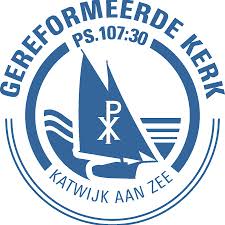 Vervul het hart dat U verbeidt, met hemelse barmhartigheid. Gez.237vrijdag 1 februariVandaag willen we bidden voor Rock Steady. Zij doen mee met de landelijke battle Sirkelslag. Deze spelavond wordt georganiseerd door het JOP (jongerenwerk van de PKN). Via internet zijn ze verbonden met heel veel jeugdclubs uit het hele land. Het verhaal van Jozef loopt als rode draad door deze avond heen.zaterdag 2 februariVandaag bidden we voor de leiders en machthebbers in de wereld. Dat ze hun verantwoording kennen voor en tegenover hun volk.zondag 3 februariVandaag mogen we bidden voor de kinder-gezinsdienst, we bidden voords. Vreugdenhil die hoopt voor te gaan in deze dienst en voor kinderen en ouderen dat ze hun hart voor het eerst of weer opnieuw mogen openen voor de Heere.maandag 4 februariKomende week mogen we ons voorbereiden op de viering van het Heilig Avondmaal van komende zondagmiddag. We mogen ons verootmoedigen voor elkaar en voor God de Vader.dinsdag 5 februariVandaag denken  we aan de vervolgde christenen, er is veel leed onder hen. Laten we voor hen bidden om kracht, veiligheid en volharding.woensdag 6 februariVanavond vergadert het Moderamen. We bidden voor hen om wijsheid en inspiratie.donderdag 7 februariHet kringenwerk neemt een belangrijke plaats in onze gemeente. Laten we Gods zegen vragen hierover om goede contacten en om het geloof met elkaar kunnen delen.vrijdag 8 februariVandaag bidden we voor mensen die ongewild alleen zijn.zaterdag 9 februariVanmiddag is er clubmiddag Plekzat. We bidden voor de kinderen en de leiding voor een mooie middag en dat veel kinderen mogen komen en kunnen luisteren naar mooie Bijbelverhalen en gezellige activiteiten met elkaar doenzondag 10 februariVandaag mogen we met elkaar het Heilig Avondmaal vieren. Wij gedenken in brood en wijn wat de Heere Jezus voor ons heeft gedaan. Proef en geniet de goedheid van de Heer; gelukkig is de mens die bij Hem schuilt. (Psalm 34:9)maandag 11 februariVanavond is er Bijbelstudie in de Vredeskerk. We bidden om een inspirerende avond, welke ons geloof mag versterken en opbouwen. Vader wilt U deze avond zegenen.dinsdag 12 februariOndanks de situatie in de wereld en de zorgelijke berichten, willen we God danken voor alle goeds dat we ontvangen. Laten we dankbaar zijn voor alles wat we hebben.woensdag 13 februariVanavond is er Pastoraal beraad. Uw gebed om wijsheid en zegen voor de kerkenraad en bezoekmedewerkers voor deze avond.donderdag 14 februariVanavond komt de gebedsgroep bij elkaar in de Vredeskerk. Laten wij met hen bidden voor de zieken en noden van de gemeente.vrijdag 15 februariBid voor bescherming van Israël, zodat de Heere de plannen van de vijanden zal verijdelen. Bid voor de vrede van Jeruzalem, dat de Messias spoedig weerkomt!zaterdag 16 februariBid voor de mensen die met een handicap moeten leven. Het is zwaar voor hen en voor hun omgeving.zondag 17 februariZing voor de Heere een nieuw lied, zing voor de Heere heel de aarde! (Ps. 96:1)Lees deze Psalm als inspiratie voor uw gebed.maandag 18 februariWe bidden vandaag speciaal voor de beroepingscommissie, voor de taak die zij op zich hebben genomen. Heere wilt U Uw zegen hieraan verbinden. Die u roept, is getrouw; Hij zal het ook doen (1 Tess. 5: 24) We bidden dat onze Heere leiding en inspiratie wil geven. Hen zegenen en bewaren op de wegen die zij gaan.dinsdag 19 februariAls je bidt, zal de vrede van God je hart en je gedachten bewaken.woensdag 20 februariIk bid dat ik vandaag zal mogen lachen, luisteren, leren en liefhebben. En dat ik dat morgen, als er een morgen komt, opnieuw zal mogen doen.donderdag 21 februariWe mogen bidden dat God ons kracht geeft, als het erop aan komt om de juiste keuze te maken.vrijdag 22 februariWe bidden voor Christus' gemeente; dichtbij en ver weg.zaterdag 23 februariVandaag mogen we bidden voor predikanten en voorgangers die morgen hopen voor te gaan in de kerkdiensten in onze eigen woonplaats Katwijk en over het rond der aarde.zondag 24 februariVandaag mogen we een zegen vragen over twee diensten. In de middagdienst mogen we ons geloof zingend belijden.maandag 25 februariWe bidden vandaag voor mensen met een verslaving van o.a. drugs, drank, seks en gokken. En we vragen een zegen over de opvanghuizen zoals bijv. het Leger des Heils.dinsdag 26 februariWe bidden vandaag voor mensen die werken in de thuiszorg. We vragen om een zegen in hun werk zodat ze hiervoor kracht mogen ontvangen en dit met vreugde mogen blijven doen.woensdag 27 februariVandaag bidden we voor onze overheid, mannen en vrouwen in onze regering, leger en politie. Heere wilt u ze zegenen.donderdag 28 februariVanavond komt de gebedsgroep bij elkaar in de Vredeskerk. Laten wij met hen bidden voor de zieken en noden van de gemeente.vrijdag 1 maartVandaag willen we bidden voor kinderen in pleeggezinnen. HEERE geef ze een veilig plekje. Ons gebed is ook voor de verzorgende, die te maken hebben met kinderen die zoveel lasten in hun jonge leventje  meedragen.zaterdag 2 maartIk zie uit naar de HEER, mijn ziel ziet uit naar Hem en verlangt naar Zijn Woord.Ps. 130 : 5 Lees deze Psalm als inspiratie voor deze dag.zondag 3 maartVreugde die in Christus geworteld is maakt ons tot sterke mensen.Omdat niemand Christus van ons kan afnemen, kan niemand onze vreugde wegnemen.GebedslijstFebruari 2019Gereformeerde kerk Katwijk aan zeeHeeft u gebedspunten voor de gebedslijst van maart?Geef deze dan voor  12 februari door aan: Jacoline KuipersEmail: jacolinekuipers@gmail.com of tel. nr. 071- 4028828Als u vragen heeft over zaken rondom gebed of gebedsbijeenkomsten neem dan contact op voor of na de kerkdienst  met Marian Hoek of per mail naargebedsgroep@vredeskerkkatwijk.nlSamenkomsten van de gebedsgroep deze maand:Donderdag 14-02-2019 van 19.15-20.00 uur VredeskerkDonderdag 28-02-2019 van 19.15-20.00 uur Vredeskerk